基隆市立南榮國民中學環境教育成果活動地點禮堂活動名稱反菸、反毒、反霸凌卡拉OK大賽活  動  照  片活  動  照  片活  動  照  片活  動  照  片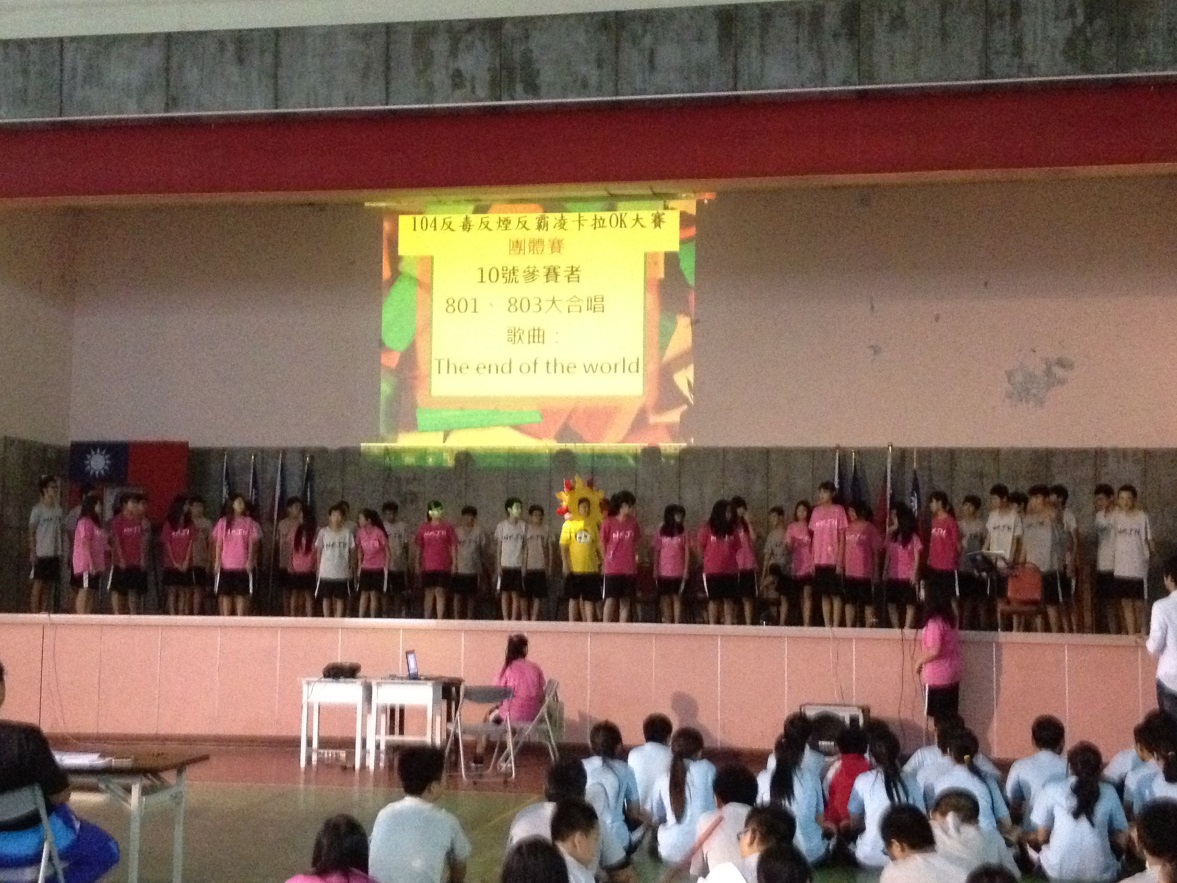 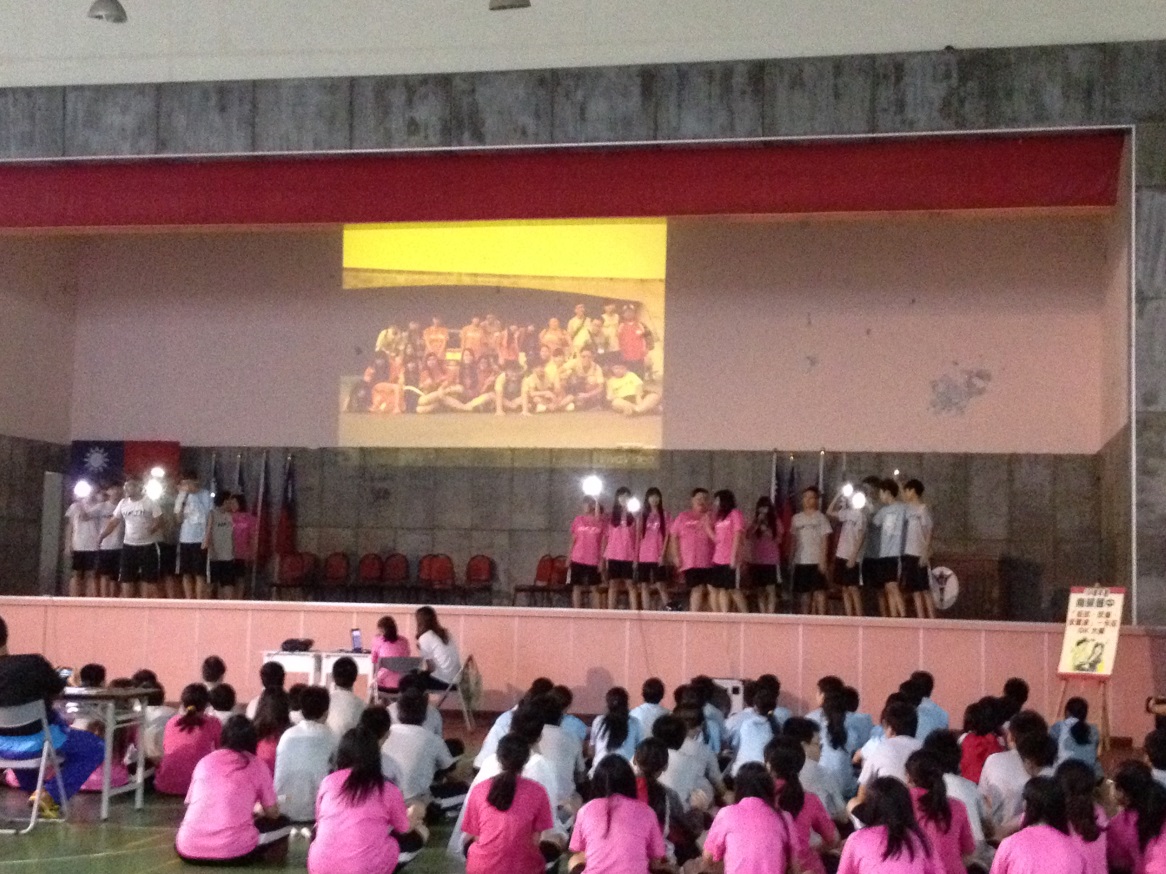 活動日期104/10/23